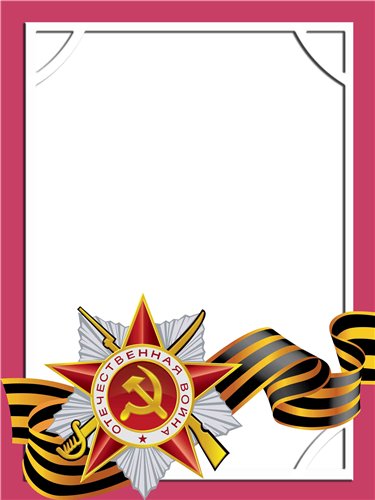 ЛенковМихаил ВикторовичИнвалид войны, ветеран труда.        Родился в 1911г., п. Атиг, русский, б/п.Р Я Д О В О Й         Участвовал в боях в 1941 г. стрелком в составе отд. стрелкового батальона 22 армии на Калининском фронте. Был тяжело ранен.         Награжден медалями: «За боевые Заслуги», «За Победу над Германией» и другие четыре медали. 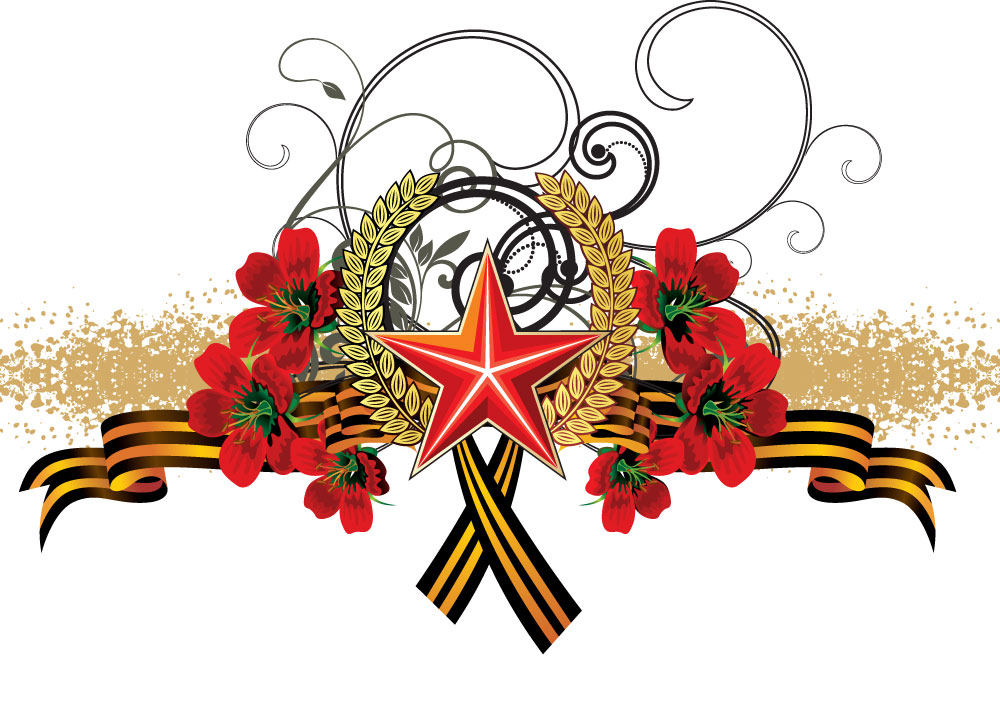 